PriserSamlet kurspris: Kr 4500,- Dette inkluderer:kr 1500,- Kursavgift (betales ved påmelding; depositum)Kr 1500- Alle måltider på Grosås. NB: Gjelder alle kursdeltakere.Kr 1500- Overnatting på Grosås i 2 og 3 manns rom (uten sengetrekk og håndklær) 
Egen pris for enerom. Se vår nettside. Påmelding til kursPåmelding skjer til Ellel Norge, Grosås Senter: Tlf. 37 96 99 00 eller sjb@ellel.noAvbestilling
Samlet kurspris refunderes ikke ved avbestilling senere enn 15. april.
Depositum refunderes ikke.ProgramMandag 26. april 		Registrering fra kl. 17 
Lørdag 1. mai		Avreise etter lunsj, ca. kl. 14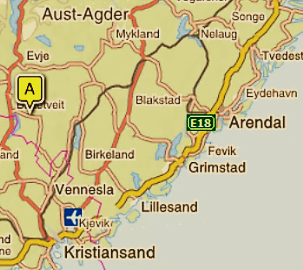 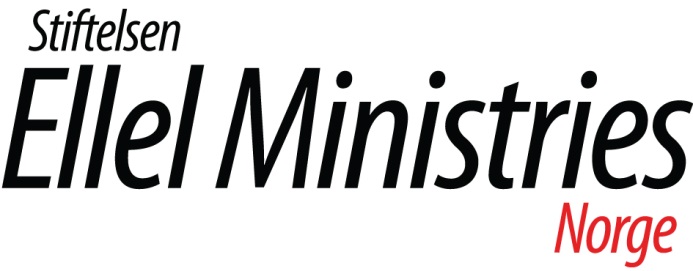 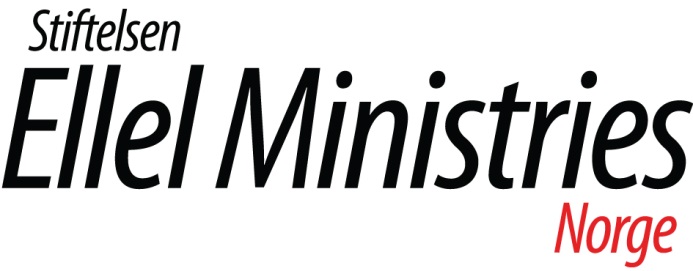 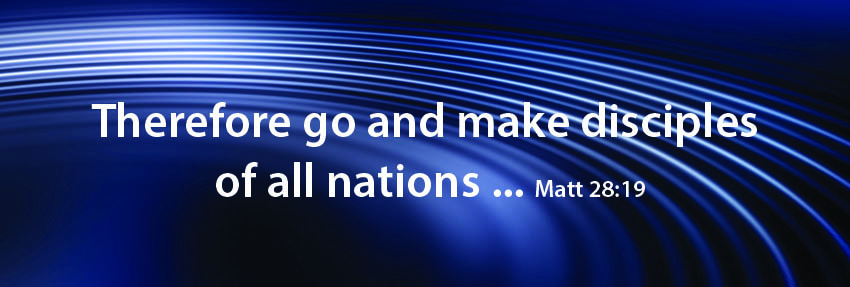 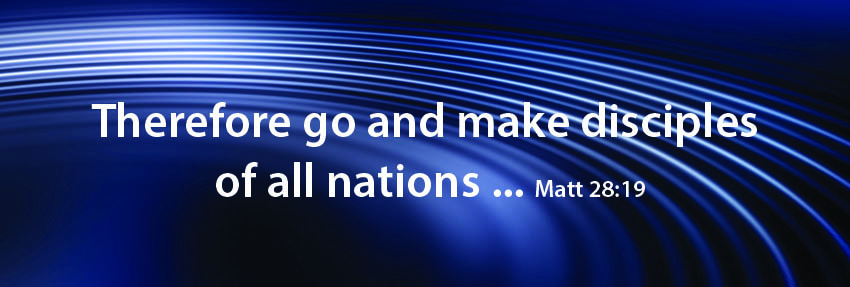 	  26. april – 1. mai 2021		på Ellel Grosås Senter
			www.ellel.noUndervisningen vil omfatte følgende emner:Jill Southern underviser på denne 6 dagers skolen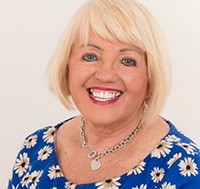 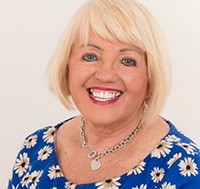 Innhold: